Lugar de residencia: Iquitos, Perú.1) ¿Cuáles son los combustibles fósiles utilizados dominantes en su país? El combustible fósil principal utilizado en Perú es el petróleo y se importa principalmente de países vecinos. El caso del petróleo es crítico, puesto que no existe sustituto inmediato para ese recurso, nacional o importado. En este sentido es imprescindible reducir el consumo de petróleo a niveles mínimos y en el diagrama de flujos energéticos se presenta claramente el valor en energía de la demanda de petróleo que se debe reducir.2) ¿Dónde están los combustibles fósiles dominantes utilizan principalmente para en su país? El petróleo importado se utiliza principalmente para el transporte y la industria, la actual escasa producción nacional de petróleo se exporta. 3) Es su tarea de crear una nueva política con el fin de mejorar las fuentes amigables y sostenibles ambiental y el consumo de energía de su país. ¿Cómo lo harías tú? Piense en cómo puede mejorar las fuentes y el consumo de energía. El Perú, es un país minero por excelencia, pero que recién comienza a desarrollarse principalmente en la agricultura industrial, y el turismo; la oferta de energía primaria por tipo de recursos empleado. El petróleo, el gas natural, los líquidos de gas natural y el carbón representan el 76% de la energía primaria consumida en el Perú. La leña, el bagazo, la bosta y la yereta, empleados en procesos de cocción y calefacción en zonas rurales, representan un 13% de la energía primaria y son un signo inequívoco de subdesarrollo y generan procesos locales de deforestación. La energía solar y la energía hidráulica tan sólo cubren un modesto 11% del total de la energía primaria y por ello considero indispensable la creación de fuentes de energía limpia, como la eólica y solar; debo crear condiciones favorables legalmente para promover la investigación y utilización de estas nuevas fuentes de energía. Recientemente, se han descubierto grandes yacimientos de gas que a la par con el petróleo paulatinamente será desplazado por las nuevas fuentes de energía, que pienso utilizar.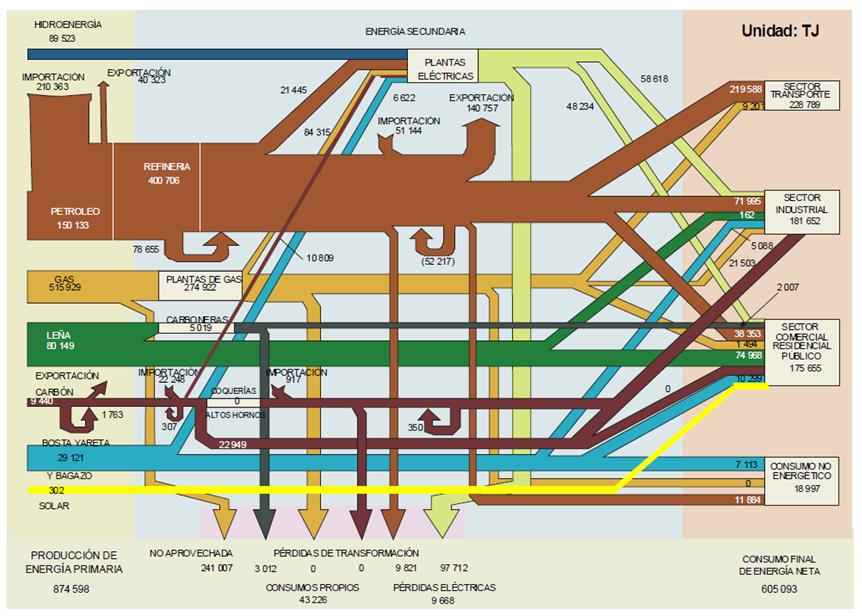 